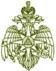 МЧС РОССИИГЛАВНОЕ УПРАВЛЕНИЕМИНИСТЕРСТВА РОССИЙСКОЙ ФЕДЕРАЦИИ ПО ДЕЛАМ ГРАЖДАНСКОЙ ОБОРОНЫ, ЧРЕЗВЫЧАЙНЫМ СИТУАЦИЯМ И ЛИКВИДАЦИИ ПОСЛЕДСТВИЙ СТИХИЙНЫХ БЕДСТВИЙПО ИРКУТСКОЙ ОБЛАСТИ(Главное управление МЧС России по Иркутской области)ул. Красноармейская 15, Иркутск, 664003тел.45-29-48, 45-32-46, 45-29-49 факс 24-03-59E-mail: info@38.mchs.gov.ru www.38.mchs.gov.ru№ ИВ-236-16-86 от 17.03.2024 г.Главам МО Иркутской областиЕДДС муниципальных образований Руководителям территориальных  подразделений федеральных органов исполнительной властиРуководителям исполнительных органов    государственной властиРуководителям объектовСтаростам населенных пунктовНачальнику ОГБУ «ПСС Иркутской области»Руководителям всех видов пожарной охраны и спасательных подразделенийПредупреждение о неблагоприятном   метеорологическом явленииПо данным Федерального государственного бюджетного учреждения «Иркутское управление по гидрометеорологии и мониторингу окружающей среды»(ФГБУ «Иркутское УГМС»)18 марта утром и днём местами по области ожидается усиление северо-западного, юго-западного ветра до 15-18 м/с, мокрый снег и снег, метели. Прогноз погоды на сутки  с 20 часов 17 марта до 20 часов 18 мартаПо области: облачно с прояснениями, небольшие, местами умеренные осадки в виде мокрого снега и снега, в Нижнеудинском районе и днем в центральных, южных районах местами небольшие осадки в виде мокрого снега и снега, ветер северо-западный, юго-западный 5-10 м/с, местами порывы ночью до 14 м/с, утром и днем до 15-18 м/с, метели, температура ночью -4,-9°, при прояснении -14,-19°, днем +1,+6°, при облачной погоде 
-3,-8°.По городу Иркутску: переменная облачность, ночью и утром небольшой снег, днем без существенных осадков, ветер северо-западный, юго-западный 5-10 м/с, температура ночью    -4,-6°, днем  +4,+6°.По оз Байкал: облачно с прояснениями, небольшой, местами умеренный мокрый снег и снег, ветер юго-западный, северо-западный ночью 6-11 м/с, местами порывы 12-17 м/с, днем 8-13 м/с, местами порывы 17-22 м/с, температура ночью -4,-9°, при прояснении до -14°, днём +2,-3°, местами до -7°.Рекомендуемые превентивные мероприятия органам местного самоуправления:Проверить готовность органов управления, оперативных групп, сил постоянной готовности и других сил, предназначенных к экстренным действиям. Уточнить планы действий в случае возникновения чрезвычайных ситуаций.Обеспечить информационный обмен диспетчерских служб объектов экономики с ЕДДС муниципальных образований и оперативно-дежурной сменой ЦУКС ГУ МЧС России по Иркутской области.Организовать взаимодействие через дежурно-диспетчерские службы с территориальными подразделениями ЖКХ,  Электрических сетей, Дорожных служб.Через СМИ довести прогноз о возможных неблагоприятных и опасных метеорологических  явлениях до населения на территории района, городского округа.Уточнить количество резервных источников питания и теплоснабжения и их работоспособность.Уточнить состав сил  и средств муниципального звена ТП РСЧС  готовых к реагированию на ЧС;При необходимости организовать круглосуточное дежурство руководящего состава органов управления. Уточнить  резерв горюче-смазочных материалов, продовольствия, медикаментов и других материальных средств для обеспечения жизнедеятельности населенных пунктов. Уточнить порядок взаимодействия с органами управления муниципального звена единой государственной системой предупреждения и ликвидации чрезвычайных ситуаций.Обеспечить готовность к убытию в зону возможной ЧС сил постоянной готовности. Проинформировать население и компании, занимающиеся спортивной и туристической деятельностью, об опасности пребывания туристов и спортсменов в горных районах.Организовать проведение мероприятий по разъяснению населению необходимости регистрации выхода туристских групп в Главном управлении МЧС России по Иркутской области.Довести прогноз до руководителей органов местного самоуправления, объектов экономики, старост сельских населенных пунктов, населения, дежурно-диспетчерских служб ФП и ТП РСЧС предупреждение о неблагоприятных метеорологических явлениях  погоды и рекомендации по порядку реагирования на него.Обо всех возникших предпосылках ЧС немедленно информировать ОД ЕДДС Усть-Удинского района (т. 31-1-82).Старший оперативный дежурный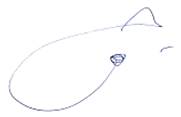 ЦУКС ГУ МЧС России по Иркутской области                                           подполковник внутренней службы                	                                                   П.А. Пенчук